Положение об охране и укреплении здоровья обучающихсяМуниципального бюджетного общеобразовательного учреждения                                   «Средняя общеобразовательная школа № 1»1. Основные положения1.1.Положение разработано в соответствии с Федеральным  законом «Об образовании в Российской Федерации» от 29 декабря 2012 г. № 273-ФЗ, Федеральным законом  Российской Федерации от 21 ноября 2011 г. N 323-ФЗ "Об основах охраны здоровья граждан в Российской Федерации", СанПиН 2.4.2.2821-10 «Санитарно-эпидемиологические требования к условиям и организации обучения в общеобразовательных учреждениях», Конвенции по правам ребенка,ст.6,п.1,2,ст.19; 
Конституция РФ, ст. 41, п. 3, ст.; Федеральным законом «Об основных гарантиях прав ребенка в РФ» 24.07.98 № 124-ФЗ; Гражданский кодекс РФ, гл. 59, ст. 1064 «Общие основания ответственности за причинение вреда», ст.1065 «Предупреждение причинения вреда»; Семейный кодекс РФ, раздел 4, гл. 12, ст. 63, 65 «Права родителей по воспитанию и образованию детей»; Приказом Минобразования РФ от 15.01.02 № 76 «О создании безопасных условий жизнедеятельности обучающихся в образовательных учреждениях»; 
 Приказом Минобразования РФ от 07.08.2000 № 2414 и Письмо Минобразования РФ от 12.07.2000 № 22-06.788 «О принятии дополнительных мер по предотвращению несчастных случаев с обучающимися и работниками образовательных учреждений »;  Приказом Минобразования РФ от 26.04.02 № 29/2084-6 «О всероссийской диспансеризации детей в 2002 г.»; локальные акты образовательного учреждения, регламентирующие вопросы  охраны здоровья учащихся.1.2.Настоящее Положение регулирует отношения, возникающие в сфере охраны здоровья учащихся  в  МБОУ СОШ №1 (далее -Школа) и представляет собой систему реализации необходимых условий, обеспечивающих сохранение и укрепление физического, социального и психологического здоровья учащихся.2. Охрана здоровья учащихся2.1.Охрана здоровья  учащихся включает в себя:·       оказание первичной медико-санитарной помощи в порядке, установленном законодательством в сфере охраны здоровья;·       организацию питания учащихся, согласно установленному графику питания;·       определение оптимальной учебной, внеучебной нагрузки, режима учебных занятий и продолжительности каникул;·       пропаганду и обучение навыкам здорового образа жизни, требованиям охраны труда; ·       организацию и создание условий для профилактики заболеваний и оздоровления учащихся, для занятия ими физической культурой и спортом;·       прохождение учащимися в соответствии с законодательством Российской Федерации периодических медицинских осмотров и диспансеризации;·       профилактику и запрещение курения, употребления алкогольных, слабоалкогольных напитков, пива, наркотических средств и психотропных веществ, и аналогов и других одурманивающих веществ;·       обеспечение безопасности учащихся во время пребывания в Школе;·       профилактику несчастных случаев с учащимися во время пребывания в Школе;·       проведение санитарно-противоэпидемических и профилактических мероприятий.2.2. Организация охраны здоровья учащихся (за исключением оказания первичной медико-санитарной помощи, прохождения периодических медицинских осмотров и диспансеризации) осуществляется Школой ;2.3. Организацию оказания первичной медико-санитарной помощи учащихся осуществляют органы исполнительной власти в сфере здравоохранения.  Школа предоставляет помещение с соответствующими условиями для работы медицинских работников.2.4. Школа осуществляет образовательную деятельность, при реализации образовательных программ и создает условия для охраны здоровья учащихся, в том числе обеспечивает:·       текущий контроль за состоянием здоровья учащихся;·       проведение санитарно-гигиенических, профилактических и оздоровительных мероприятий, обучение и воспитание в сфере охраны здоровья граждан в Российской Федерации;·       соблюдение государственных санитарно-эпидемиологических правил и нормативов;·       расследование и учет несчастных случаев с учащимися во время пребывания в Школе,  в порядке, установленном федеральным органом исполнительной власти, осуществляющим функции по выработке государственной политики и нормативно-правовому регулированию в сфере образования, по согласованию с федеральным органом исполнительной власти, осуществляющим функции по выработке государственной политики и нормативно-правовому регулированию в сфере здравоохранения.2.5. Обучение учащихся, осваивающих основные общеобразовательные программы и нуждающихся в длительном лечении, а также детей-инвалидов, которые по состоянию здоровья не могут посещать Школу, организовывается обучение на дому. Основанием для организации обучения на дому  являются заключение медицинской организации и в письменной форме обращение родителей (законных представителей).2.6. Порядок регламентации и оформления отношений Школы и родителей (законных представителей) учащихся, нуждающихся в длительном лечении, а также детей-инвалидов в части организации обучения по основным общеобразовательным программам на дому  определяется нормативным правовым актом уполномоченного органа государственной власти субъекта Российской Федерации.3. Психолого-педагогическая, медицинская и социальная помощь учащимся, испытывающим трудности в освоении основных общеобразовательных программ, развитии и социальной адаптации3.1. Психолого-педагогическая, медицинская и социальная помощь оказывается детям, испытывающим трудности в освоении основных общеобразовательных программ, развитии и социальной адаптации,   ведется  специалистами медико-психолого-социального сопровождения, в которое входят: педагог-психолог, социальный педагог, медицинский работник, учитель-логопед.3.2. Психолого-педагогическая, медицинская и социальная помощь включает в себя:·       психолого-педагогическое консультирование учащихся их родителей (законных представителей) и педагогических работников;·       коррекционно-развивающие и компенсирующие занятия с учащимися, логопедическая помощь учащимся;·       комплекс реабилитационных и других медицинских мероприятий;·       помощь учащимся в профориентации, получении профессии и социальной адаптации;3.3. Психолого-педагогическая, медицинская и социальная помощь оказывается детям на основании заявления или согласия в письменной форме их родителей (законных представителей).3.4. Специалисты медико-психолого-социального сопровождения  также оказывают помощь по вопросам реализации основных общеобразовательных программ, обучения и воспитания учащихся, в том числе осуществляют психолого-педагогическое сопровождение реализации основных общеобразовательных программ, оказывают методическую помощь, включая помощь в разработке образовательных программ, индивидуальных учебных планов, выборе оптимальных методов обучения и воспитания учащихся, испытывающих трудности в освоении основных общеобразовательных программ, выявлении и устранении потенциальных препятствий к обучению.4. Требования к организации медицинского обслуживания  учащихся  и прохождению медицинских осмотров работниками4.1. Медицинские осмотры  учащихся  в Школе организовываются и проводятся  в порядке, установленном федеральным органом исполнительной власти в области здравоохранения.4.2.  Учащихся  допускают к занятиям  после перенесенного заболевания только при наличии справки врача-педиатра.4.3. В Школе  организуется работа по профилактике инфекционных и неинфекционных заболеваний.4.4. С целью выявления педикулеза не реже 4 раз в год после каждых каникул и ежемесячно выборочно (четыре-пять классов)  фельдшер  проводит  осмотры детей. 4.5. При обнаружении чесотки и педикулеза  учащиеся на время проведения лечения отстраняются от посещения учреждения. Они могут быть допущены в Школу только после завершения всего комплекса лечебно-профилактических мероприятий, подтвержденных справкой от врача.При выявлении в учреждении чесотки проводят текущую дезинфекцию в соответствии с требованиями территориального органа, осуществляющего государственный санитарно-эпидемиологический надзор.4.6. В классном журнале оформляется лист здоровья, в который для каждого учащегося вносят сведения  о группе здоровья, группе занятий физической культурой, состоянии здоровья, а также медицинские рекомендации.4.7. Все работники общеобразовательного учреждения проходят предварительные и периодические медицинские осмотры, должны быть привиты в соответствии с национальным календарем профилактических прививок. Каждый работник общеобразовательного учреждения должен иметь личную медицинскую книжку установленного образца.Работники, уклоняющиеся от прохождения медицинских осмотров, не допускаются к работе.4.8. Педагогические работники  при трудоустройстве проходят профессиональную гигиеническую подготовку и аттестацию.ПРИНЯТО: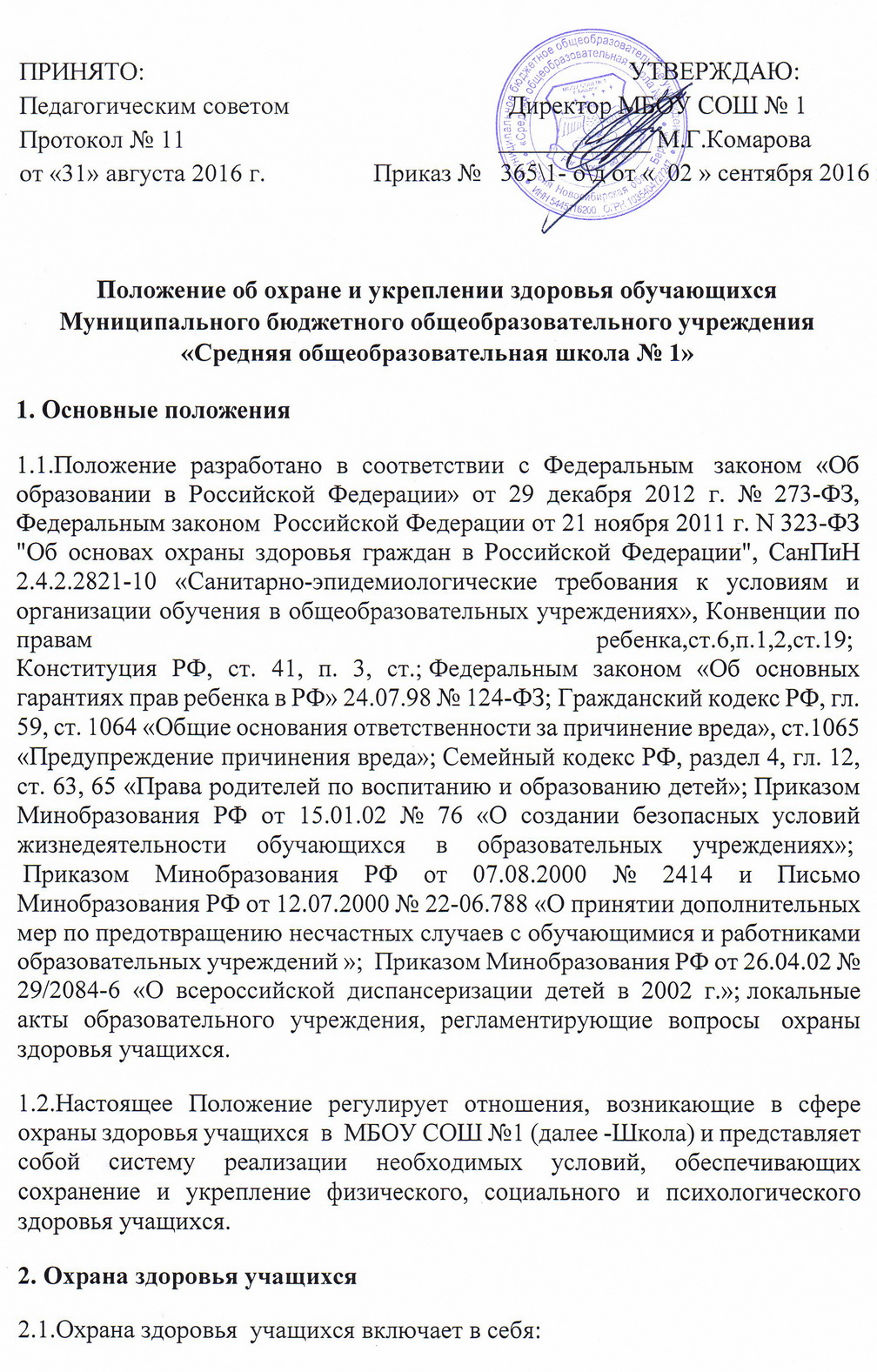 Педагогическим советом Протокол № 11 от «31» августа 2016 г.                    УТВЕРЖДАЮ: Директор МБОУ СОШ № 1____________ М.Г.КомароваПриказ №   365\1- о\д от «02» сентября 2016 г.